03.04.2020Фракция «Ак жол» требует привлечь к ответственности виновных в незаконной задержке на таможне скоропортящегося груза предпринимателя – обращение в ГенпрокуратуруФракция «Ак жол» требует привлечь к ответственности виновных в незаконной задержке на таможне скоропортящегося груза. Соответствующее письмо по обращению ТОО «DALA-FRUIT.KZ» Азат Перуашев направил сегодня в Генпрокуратуру.«В мой адрес поступило обращение директора ТОО Ержигитова с жалобой на незаконные действия должностных лиц Комитета госинспекции в агропромышленном комплексе Минсельхоза, по инициативе которых таможенными органами на пограничном пункте пропуска «Курмангазы» (Атырауская область) были незаконно задержаны 10 грузовых рефрижераторов», - говорится в письме.Основанием для задержания послужил запрет в соответствии с Приказом Министра сельского хозяйства «О введении запрета на вывоз отдельных товаров с территории Республики Казахстан в третьи страны» (№ 103 от 22 марта 2020 года). Вместе с тем, как отмечают заявители, таможенное оформление товара, пошлины, платежи, все необходимые процедуры по фитосанитарному контролю осуществлены 19 марта 2020 года, т.е. до введения ограничений. Задержанный товар был пропущен через пункт пропуска только 27 марта 2020 года, к концу рабочего дня, т.е. спустя восемь дней. Предприниматель заявляет, что действия должностных лиц территориального органа МСХ РК следует рассматривать как произвол, повлекший для перевозчика материальный ущерб из-за вынужденного простоя транспортных средств со скоропортящимся товаром на сумму 690 751 тенге. «Также нанесен ущерб деловой репутации перевозчика, так как задержка в пункте пропуска привела к срыву другого контракта перевозки и претензиям об уплате неустойки», - подчеркивается в письме Перуашева.В этой связи, он просит Генпрокуратуру дать оценку действиям должностных лиц по факту незаконной задержки грузов, привлечь виновных лиц к предусмотренной законом ответственности и принять меры по недопущению такого рода ситуаций в дальнейшем.Аналогичное письмо в защиту предпринимателя направлено так же и в адрес министра сельского хозяйства С.Омарова.Демократическая партия Казахстана «Ак жол» и ее парламентская фракция продолжают работу по реализации предвыборной программы и защите интересов отечественных предпринимателей.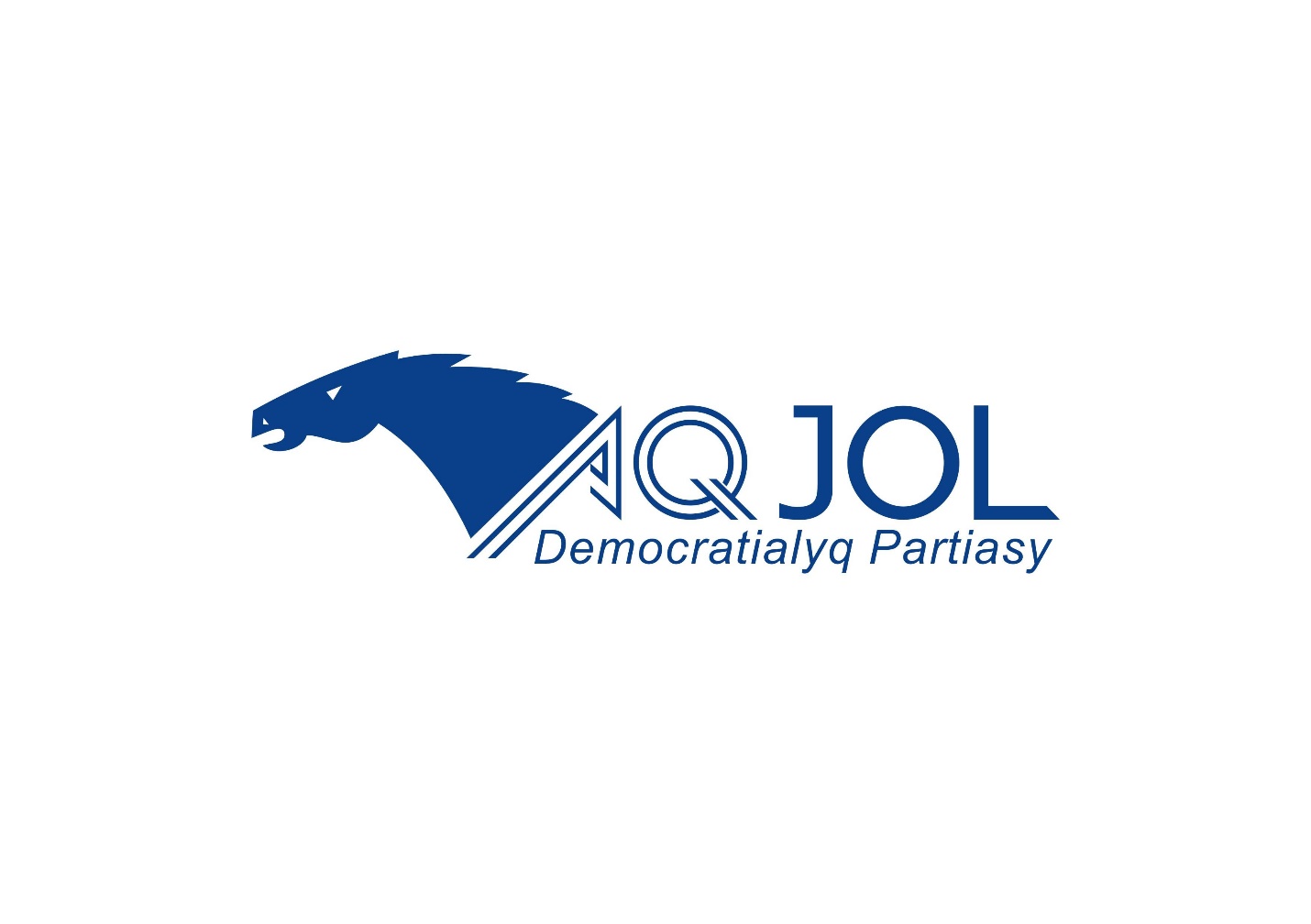 